Grant Guidelines & ApplicationCurry Health Foundation Grants provided by Curry Health Foundation’s focus on growing “Healthy Communities” through support of non-profits serving Curry County. Our 2024 grant applications cycle is open from May 1st to May 24th at 5:00pm. We require all applications to be submitted as email attachments to foundation@curryhealth.org    Late or incomplete application will be rejected. Recipients of grant awards will be notified the week of June 10, 2024.Keep grant applications as brief as appropriate to present necessary facts about the applicant’s organization and the project or program funding requested.  EligibilityGrant applications are only accepted from 501(c)(3) non-profits and government agencies with non-profit status.  All Projects and/or programs pertaining to this application must reflect Curry Health Foundation’s vision of support for “Healthy Communities.”Ineligible Expenses Include:Support for IndividualsAnnual fund appeals and contributions to endowments.Ongoing labor or payroll costsTravelOffice equipment, supplies, etc. Debt retirement, operational deficits, financial emergenciesAmount RequestedGrants of $500 to $2500 per item, project or program will be considered.Organizations can submit no more than 2 grant requests in any single grant cycle.Grant awards are limited to a total of $5000 per organization.The selection committee may partially fund projects depending on the number of grant applicants or areas of need during the grant cycle.Curry Health Foundation 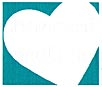 Grant ApplicationGrant Application Window: May 1st – May 24thApplication QuestionsProject DescriptionBriefly describe the project: Include information about the population servedExplain how the project relates to the Curry Health Foundation’s focus on supporting “Healthy Communities.”What is the  Project TimelineHow does this project relate to your mission as an organization?I certify that the information provided is correct and that I am authorized by the governing board of this organization to submit this information to CHF. Additionally, I certify that (1) this organization is in good standing under IRC 501(c)(3) and is further classified as a public charity pursuant to section 509(a)(1) or 509(a)(2) OR (2) this organization qualifies for tax exempt status as a public school or government agency.Required Materials: All applications should be submitted by email to foundation@curryhealth.org  Completed Application Form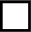  Detailed budget for project/program proposed that shows revenue and expenses for this project. 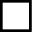 Organization NameOrganization NameAddressCityStateZIPWebsite EmailPhone #Tax ID #Tax StatusExecutive Director or Board ChairExecutive Director or Board ChairExecutive Director or Board ChairExecutive Director or Board ChairExecutive Director or Board ChairExecutive Director or Board ChairExecutive Director or Board ChairFirst NameLast NameTitleEmailContact Person (only if different from above)Contact Person (only if different from above)Contact Person (only if different from above)Contact Person (only if different from above)Contact Person (only if different from above)Contact Person (only if different from above)Contact Person (only if different from above)First NameLast NameTitleEmailProvide a Brief Description of Your Organization Provide a Brief Description of Your Organization Provide a Brief Description of Your Organization Provide a Brief Description of Your Organization Provide a Brief Description of Your Organization Provide a Brief Description of Your Organization Provide a Brief Description of Your Organization BudgetTotal project budgetTotal amount requested from CHFProvide a budget for the project using the following template.(You may include this as an excel attachment if you would prefer)Project ExpensesProject RevenueIf something requires additional explanation, please add it here.Project ExpensesProject RevenueIf something requires additional explanation, please add it here.Project ExpensesProject RevenueIf something requires additional explanation, please add it here.Project ExpensesProject RevenueIf something requires additional explanation, please add it here.Name of head of organization (printed)TitleName head of organization (signature)Date